Publicado en Madrid el 06/09/2021 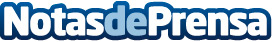 ID Digital School y Digitalis ofrecen 20 becas para apoyar la formación digital y tecnológica Del total de las 20 becas, por importe de 75.000 euros, 10 son para dos cursos tecnológicos intensivos de ID Bootcamps y otras 10 para realizar dos másteres de ID Digital SchoolDatos de contacto:Aurora Torralba673 903 000Nota de prensa publicada en: https://www.notasdeprensa.es/id-digital-school-y-digitalis-ofrecen-20-becas_1 Categorias: Telecomunicaciones Marketing Programación Cursos Universidades Innovación Tecnológica http://www.notasdeprensa.es